_____________________________________________________________________________________ Ref. No. …Admission/CSSM/SEM-1/2021                                                                                       Date- 01-08-2021ADMISSION NOTICE- 2021 – 2022.This is for information of all concerned that the admission to the CBCS  UG (Hons & General ) courses for the session 2021-2022 shall be done fully online. Students are directed to apply online from our admission portal (www.onlineadmissioncssmberachampa.org.) and they are also directed to read carefully the instructions for filling up the online application form.  They must follow the merit lists and the selected candidates will submit the admission fees at our specified payment gateway through the online within the stipulated date for provisional admission. The admission of a candidate shall not be confirmed until he appears at the college for the verification of his documents within the scheduled date. Following is the detailed schedule of the entire admission process for the applicants.               Provisional  Schedule  for  Online Admission- 2021-2022 to all UG Courses (Revised)                                                         Important dates.N.B. -i) If necessary further merit lists will be published as per university notification wbsu/Reg/Online/Admission/123/2021-22 dt. 21.08.2021ii) If seats remain vacant and merit list be exhausted the portal will be reopened following due process.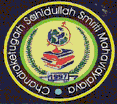 CHANDRAKETUGARH SAHIDULLAH SMRITI MAHAVIDYALAYA.               P.O.- DEBALAYA (BERACHAMPA), DIST.- NORTH 24 PARGANAS.                                              PIN – 743424.  ESTD. -1997                       (GOVT. AIDED )      NAAC  ACCREDITED  AT  GRADE - BPhone No.-03216-242-652.    E mail : chandraketugarh@gmail.com.        M.-94333620911Date of Notification of Admission 2021-2022to UG Courses ( Honours & General ).23-07-20212Commencement of Online Application ( Form Fillup)02-08-20213Last Date of Online Application (Form Fillup)27-08-21. (upto12 midnight)4Publication of Provisional Merit List for Honours & General courses. 30-08-20215Date of rectification of Student Data if required ( all rectification can only be done online )  30-08-2021 to 31-08-2021 (upto 12 midnight)6Publication of final merit list after rectification and  1stFinal  Merit  list for Honours subjects & Generalcourses for Admission.01-09 -20217Online provisional admission to Honours and General courses according to 1st Merit list.01-09 -21. to 03-09-21. (upto 12 midnight)8Publication of 2nd Final  Merit  list for Honourssubjects and General courses. ( if required ) 06.09-20219Online provisional admission toHonours and General courses  according to 2ndMerit list.06.09-2021 to 08-09-2021 (upto 12 midnight)10Publication of 3rdFinal  Merit  list for Honours and General students. ( if the merit list are not exhausted and seats are vacant)10-09-202111Online provisional admission to Honours and General course according to 3rdMerit list.10-09-2021 to 12-09-2021 . (upto 12 midnight)